Velkommen til vår DoReMi-barnehage!Læringsverkstedet har barnehager med ulike konsepter. Vår barnehage er en del av konseptet «DoReMi-barnehager». Vi ivaretar alt som står i den nasjonale Rammeplanen for barnehager og bygger på Læringsverkstedets verdiplattform og pedagogikk. Men i DoReMi Gystadmarka barnehage gjør vi dette gjennom vårt hovedfokus på musiske aktiviteter som musikk og språk. Innhold og aktiviteter vil variere og følge en progresjon ut fra alder. Vi prioriterer våre ressurser og kompetanse slik at barna i vår barnehage får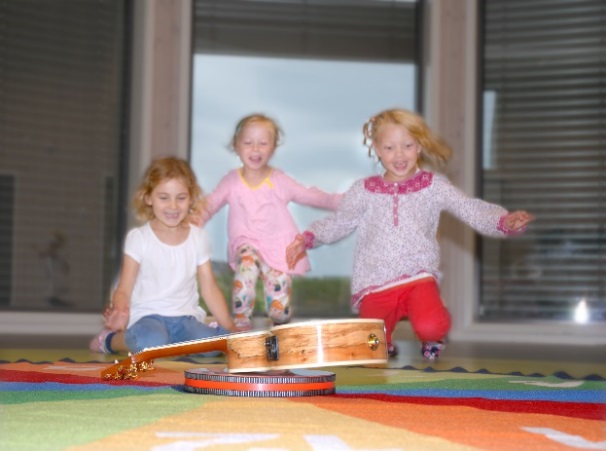 Leke og lære med musikkLære å spille instrumenterMedvirke til og delta på konserter Språkstimulering med kjennskap til engelskLeke og lære med musikk:Vi implementerer musikk i alle fagområderVi stimulerer barnas musikalske utviklingVi lar barna få oppleve musikkglede og leke fram sin musikalske identitet For å få til dette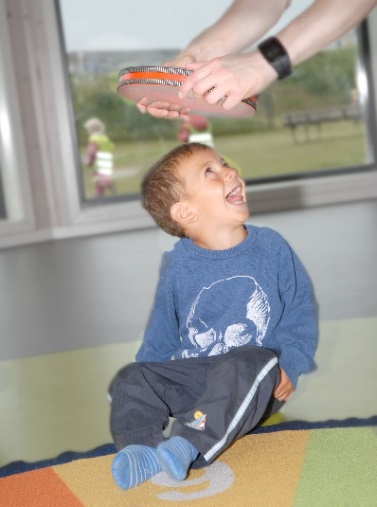 har vi ukentlige DoReMi-samlinger med faglig høy kvalitetbruker vi sang og musikk i hverdagsaktiviteter inne, ute og på turerbruker vi sang og musikk som trygghets-/  tilknytningsfaktor og for å bidra til barnas livsglede og livsmestringbruker vi musikk i planlagte samlinger og aktiviteter i alle fagområder, f.eks. kor (Con Amore) = språklek og dans/ rytmisk bevegelse (Ritmico) = mattelek har vi ansatte som stimulerer og oppmuntrer barnas spontane musiske uttrykkfår barna lage egne show med scene, eksperimentere med mikrofon/ lydanlegg og instrumenterlar vi barna bli kjent med ulike musikksjangere, komponister, enkel musikkteori og komposisjonLære å spille instrumenter:Vi gir barna mulighet til å møte et mangfold av instrumenterVi lar barna bli kjent med et mangfold av musiske uttrykkVi lar barna få spille ulike instrumenter, og følge en progresjon fram mot skolestarternes fordypning i et instrument For å få til dette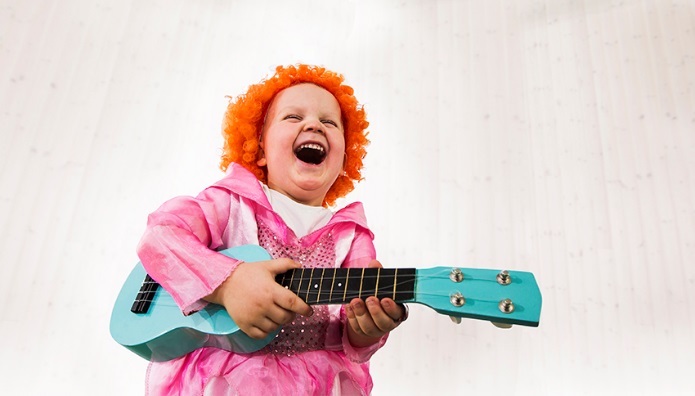 har barna tilgang og tilgjengelighet til kvalitetsinstrumenter i hverdagenhar vi ukentlige DoReMi-samlinger med faglig høy kvalitethar vi ansatte på alle avdelinger som spiller instrumenter i hverdagenhar vi ansatte med musikk-kompetanse, slik at vi bl.a. kan introdusere barna for noter, rytmer og komposisjonfår barna møte og samspille med utøvende musikere får skolestarterne jevnlig erfaring med å spille instrumenter i liten gruppe får barna øvelse både i å spille alene (være solister) og i samspill i gruppeMedvirke til og delta på konserter:Vi har 2 større konserter/ forestillinger i året med god kvalitet på rammeneVi har tverrfaglige fordypningsprosjekter der konsertene er en del av prosessenVi lar barna få opptre/ uttrykke seg gjennom sang, dans, dramatisering og spill For å få til dette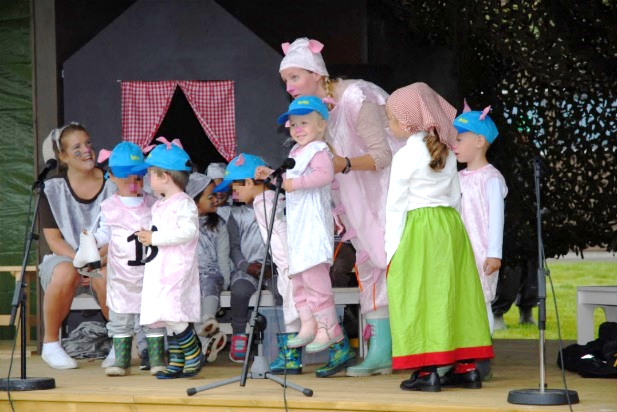 får barna medvirke i å planlegge, forberede og gjennomføre konsertenhar vi ansatte med kompetanse på å ta i bruk ulike kulturuttrykk og ivareta barnekulturen som en del av dettebruker vi sang, dans, instrumenter, musikk, lydutstyr, dramatisering og scene jevnlig i lek og læring, slik at barna er godt kjent med og trygge på dette har vi rom og utstyr tilrettelagt for denne type aktivitet, slik at barnas formidling både høres og sees godt for publikum. Barnehagen har egen musikksal, La Scala, og utescene med publikumsamfi. Vi har også en liten flyttbar scene, lydutstyr med mikrofoner, diverse instrumenter, rollelekutstyr og kostymer m.v får barna i økende grad erfaring i å formidle noe for andre, slik at de opplever en progresjon i trygghet og mestring på scenenfordeler vi oppgaver og ansvar på konsertene ut fra barnas alder, og slik at alle har noe å strekke seg mot samtidig som de opplever mestringlegger vi vekt på at barna skal oppleve 
- glede over å få bidra til fellesskapet og mot felles mål
- at øving gir resultater
- at de er verdifulle og kan glede andre samarbeider vi med eksterne musikere og andre kunstnereSpråkstimulering med kjennskap til engelsk:Vi bruker et mangfold av verktøy, metoder og opplevelser for å stimulere barnas språkVi legger spesiell vekt på musiske aktiviteter og varierte uttrykksformer  Vi lar barna få undre seg, eksperimentere og være kreative med språketVi lar barna bli kjent med og nysgjerrige på engelsk og andre språk som er representert i gruppa For å få til dette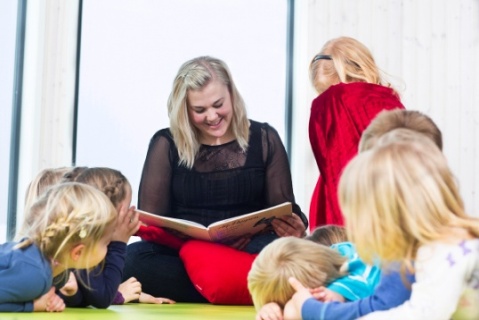 bruker vi lek og hverdagsaktiviteter som viktige arenaer for språkhar vi variert språkmateriell, bøker og digitale verktøy tilpasset alderhar vi interaktive språksamlingerbruker vi sang, musikk og dramatisering som formelle og uformelle uttrykksformer og læringsarenaer for språkhar vi ansatte med engelskspråklig kompetansefår barna høre engelsk og andre språkmelodier i hverdagenlærer vi barna sanger, rim, regler og begreper på engelsk og evt. andre språk En egen konseptveileder for Læringsverkstedets DoReMi-barnehager er under utarbeiding. Der vil du kunne lese mer om hvordan arbeidet i vårt konsept begrunnes ut fra forskning og føringer i Rammeplanen.